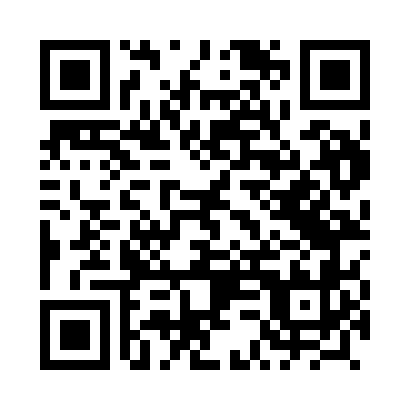 Prayer times for Ciechrz, PolandWed 1 May 2024 - Fri 31 May 2024High Latitude Method: Angle Based RulePrayer Calculation Method: Muslim World LeagueAsar Calculation Method: HanafiPrayer times provided by https://www.salahtimes.comDateDayFajrSunriseDhuhrAsrMaghribIsha1Wed2:365:1512:445:538:1510:422Thu2:325:1312:445:548:1710:453Fri2:315:1112:445:558:1810:494Sat2:305:0912:445:568:2010:505Sun2:295:0712:445:578:2210:516Mon2:295:0512:445:588:2410:517Tue2:285:0312:445:598:2510:528Wed2:275:0212:446:008:2710:539Thu2:265:0012:446:018:2910:5310Fri2:264:5812:446:028:3010:5411Sat2:254:5612:446:038:3210:5512Sun2:244:5512:446:048:3310:5513Mon2:244:5312:446:058:3510:5614Tue2:234:5112:446:068:3710:5715Wed2:224:5012:446:078:3810:5816Thu2:224:4812:446:088:4010:5817Fri2:214:4712:446:098:4110:5918Sat2:214:4512:446:108:4311:0019Sun2:204:4412:446:108:4411:0020Mon2:204:4312:446:118:4611:0121Tue2:194:4112:446:128:4711:0222Wed2:194:4012:446:138:4911:0223Thu2:184:3912:446:148:5011:0324Fri2:184:3712:446:158:5211:0425Sat2:174:3612:446:158:5311:0426Sun2:174:3512:446:168:5411:0527Mon2:174:3412:456:178:5611:0628Tue2:164:3312:456:188:5711:0629Wed2:164:3212:456:188:5811:0730Thu2:164:3112:456:198:5911:0731Fri2:154:3012:456:209:0111:08